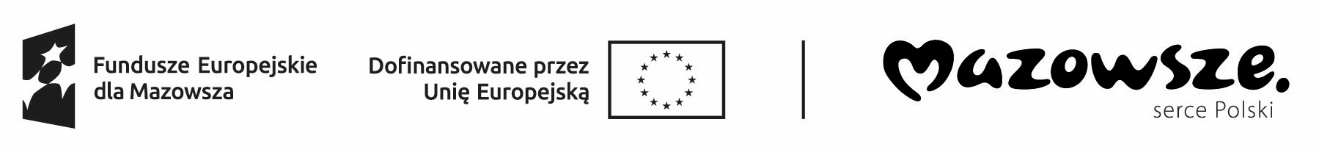 „Aktywizacja zawodowa osób bezrobotnych w powiecie nowodworskim (I)”                                                                  Nowy Dwór Mazowiecki, dnia dd-mm-rrrr r.     Powiatowy Urząd Pracy      w Nowym Dworze MazowieckimWNIOSEK  O PRZYZNANIE JEDNORAZOWO ŚRODKÓW  NA  PODJĘCIE DZIAŁALNOŚCI  GOSPODARCZEJWnDzGosOg/………/………Podstawa prawna :Ustawa z dnia 20 kwietnia 2004 r. o promocji zatrudnienia i instytucjach rynku pracy                (tekst jednolity Dz. U. z 2023 r.,  poz. 735 z późn. zm.).Rozporządzenie Ministra Rodziny, Pracy i Polityki Społecznej z dnia 14 lipca 2017 roku                  w sprawie dokonywania z Funduszu Pracy refundacji kosztów wyposażenia lub doposażenia stanowiska pracy oraz przyznawania środków na podjęcie działalności gospodarczej (tekst jednolity Dz. U. 2022 poz. 243). UWAGA:Wniosek obejmuje zestaw zagadnień, których znajomość jest niezbędna do przeprowadzenia kompleksowej analizy formalnej, finansowej, przedsięwzięcia i podjęcia przez starostę  właściwej decyzji. Sam fakt złożenia wniosku nie gwarantuje otrzymania pomocy ze środków Funduszu Pracy (ostateczna decyzja należy do Dyrektora PUP).  Od odmowy uwzględnienia wniosku nie przysługuje procedura odwoławcza.Wniosek o dofinansowanie może być uwzględniony przez Starostę w imieniu którego,                             na podstawie udzielonego upoważnienia działa Dyrektor PUP w przypadku, gdy bezrobotny, absolwent CIS, absolwent KIS lub opiekun złożył kompletny i prawidłowo sporządzony wniosek, a Dyrektor PUP dysponuje środkami  na jego sfinansowanie.                    Kwota brutto wnioskowanego dofinansowania:       zł.OZNACZENIE  WNIOSKODAWCY:   osoba bezrobotna,                          absolwent centrum integracji społecznej (CIS),  absolwent klubu integracji społecznej (KIS),            opiekun ,DANE WNIOSKODAWCY:         Imię i nazwisko:      Adres miejsca  zamieszkania:      Numer PESEL, jeżeli został nadany:      Telefon kontaktowy:      E-mail:      Poziom wykształcenia (w tym kierunek, data ukończenia szkoły, zawód ): Posiadane kwalifikacje/ doświadczenie zawodowe: A) ukończone szkolenia:B) doświadczenie zawodowe:C) dodatkowe umiejętności:Stan cywilny:      Oświadczam, że:a)  jestem właścicielem /   jestem współwłaścicielem wskazanego poniżej rachunku bankowego, b)   nie pozostaję /  pozostaję w związku małżeńskim,c)  nie pozostaję /  pozostaję we wspólności majątkowej małżeńskiej(dokument potwierdzający rozdzielność majątkową należy przedstawić do wglądu w dniu zawarcia umowy)Numer rachunku bankowego, na który przekazana zostanie kwota dofinansowania:   -      -      -      -      -      -     Proponowana forma zabezpieczenia zwrotu dofinansowania    (właściwe zaznaczyć „x”):  poręczenie  weksel z poręczeniem wekslowym (aval)  gwarancja bankowa  zastaw na prawach lub rzeczach  blokada środków zgromadzonych na rachunku bankowym   akt notarialny o poddaniu się egzekucji przez dłużnikaDane poręczyciela dot. wysokości  i źródła dochodów ze wskazaniem aktualnych miesięcznych zobowiązaniach finansowych: Kwota miesięcznego dochodu brutto poręczyciela ( od 01.01.2024 r. jeden poręczyciel, który uzyskuje dochody z jednego źródła w wysokości co najmniej                 6 000,00 zł brutto):        zł brutto.Źródło dochodu poręczyciela ( właściwe zaznaczyć „x”):           zatrudnienie na podstawie umowy o pracę           działalność gospodarcza           emeryturaKwota aktualnych miesięcznych zobowiązań finansowych ponoszonych tylko i wyłącznie  przez poręczyciela:       zł brutto.Warunkiem podpisania umowy o przyznanie jednorazowo środków na podjęcie działalności gospodarczej w przypadku wyboru formy zabezpieczenia w postaci poręczenia jest udostępnienie  do wglądu w dniu zawierania umowy                                        z Wnioskodawcą stosownych dokumentów potwierdzających gwarancję zabezpieczenia zwrotu dofinansowania tj.:zaświadczenie z zakładu pracy poręczyciela o okresie zatrudnienia oraz wysokości uzyskiwanych dochodów brutto w przypadku zatrudnienia na podstawie umowy o pracę,wpis do CEIDG, zaświadczenie o niezaleganiu w opłacaniu składek ZUS oraz zaświadczenie o niezaleganiu z Urzędu Skarbowego, pit za poprzedni rok bądź inny dokument potwierdzający uzyskiwane dochody w przypadku prowadzenia działalności gospodarczej,decyzja z ZUS o wysokości emerytury oraz potwierdzenie otrzymania emerytury na rachunek bankowy  w przypadku osoby uzyskującej emeryturę.                                                                                                           ……………………………………………                                                                                         czytelny podpis  WnioskodawcySymbol ( pięcioznakowy) i przedmiot planowanej działalności gospodarczej według Polskiej Klasyfikacji Działalności (PKD) na poziomie podklasy (http://www.klasyfikacje.gofin.pl ):główny symbol wg. klasyfikacji PKD :   .     przedmiot planowanej działalności (nazwa podklasy):Opis planowanej działalności gospodarczej:szczegółowy opis planowanej działalności gospodarczej ( rodzaj i zakres oferowanych produktów/usług):odbiorcy oferowanych produktów/usług:analiza rynku na którym będzie prowadzona działalność gospodarcza, opis istniejących firm (konkurencja):mocne i słabe strony planowanej działalności gospodarczej:sposób promocji i reklamy planowanej działalności gospodarczej:cel i motywy podjęcia działalności gospodarczej, motto przewodnie:Siedziba działalności gospodarczej Wnioskodawcy:dokładny adres:       Miejsce prowadzenia działalności gospodarczej przez Wnioskodawcę:dokładny adres:      forma pozyskania lokalu przez Wnioskodawcę (właściwe zaznaczyć „x”) :           lokal własnościowy     lokal wynajmowany           lokal użyczony            lokal dzierżawiony.Kalkulacja wszystkich kosztów związanych z podjęciem działalności gospodarczej ze wskazaniem źródła ich finansowania.Szczegółowa specyfikacja wydatków do poniesienia w ramach dofinansowania,  przeznaczonego na zakup towarów i usług, w szczególności  na zakup  środków trwałych, urządzeń, maszyn, materiałów, towarów, usług i materiałów reklamowych, pozyskanie lokalu, pokrycie  kosztów pomocy  prawnej, konsultacji i doradztwa związanych z podjęciem działalności gospodarczej.1. Zmiany odbiegające od zawartych w szczegółowej specyfikacji muszą mieścić się w kwocie przyznanego dofinansowania oraz muszą być zasadne do poniesienia, biorąc pod uwagę charakter działalności prowadzonej przez Wnioskującego.2. Dyrektor PUP  uznaje za prawidłowo poniesione wydatki odbiegające od szczegółowej specyfikacji,  tylko i wyłącznie po stwierdzeniu zasadności ich poniesienia. ……………………………………………                                                                                     Czytelny podpis WnioskodawcyAdnotacje Powiatowego Urzędu Pracy dotyczące szczegółowej kalkulacji wydatków:Uwagi  pracownika PUP do szczegółowej specyfikacji wydatków: ……………………………………………………………………………………………..….……………………………………………………………………………………………………………………………………………………………………………………..…………….………………………………………………………………………………….…..…………………………………………………………………………………………….……………..………………………………………………………………………………….……………..……………………………………………………………………………………………..….…………………………………………………………………………………………………                                                                                                          …………………………………………..                                                                                      podpis i pieczątka pracownika PUP Uwagi  Dyrektora PUP do  szczegółowej specyfikacji wydatków:……………………………………………………………………………………………..….……………………………………………………………………………………………………………………………………………………………………………………..…………….………………………………………………………………………………….…..…………………………………………………………………………………………….……………..………………………………………………………………………………….……………..……………………………………………………………………………………………..….…………………………………………………………………………………………………Przyznana kwota dofinansowania  na podstawie zatwierdzonej przez Dyrektora PUP szczegółowej specyfikacji wydatków:…………………………zł.                                                                                                                                                      …………………………………………..                                                                                                                                                                        podpis i pieczątka Dyrektora PUP Analiza finansowa przychodów i kosztów działalności:                                                                                                         ………………………………………                                                                                                                                                                                                                                                   Czytelny podpis  Wnioskodawcy                                                                                                                                                     Załącznik nr 1OŚWIADCZENIE bezrobotnego, absolwenta CIS lub absolwenta KIS, opiekuna         Ja niżej podpisany/a jestem świadomy/a odpowiedzialności karnej za złożenie fałszywego oświadczenia  i oświadczam że:nie otrzymałem/am bezzwrotnych środków Funduszu Pracy lub innych bezzwrotnych środków publicznych na podjęcie działalności gospodarczej lub rolniczej, założenie lub przystąpienie do spółdzielni socjalnej,nie złożyłem/am wniosku do innego starosty o przyznanie dofinansowania lub przyznanie jednorazowo środków  na założenie lub przystąpienie do spółdzielni socjalnej,(właściwe zaznaczyć X):	 nie posiadałem/am wpisu do ewidencji działalności gospodarczej, a w przypadku jego posiadania zakończyłem/am działalność gospodarczą w dniu przypadającym w okresie przed upływem co najmniej12 miesięcy bezpośrednio poprzedzających dzień złożenia wniosku,      Poniższy zapis dotyczy Wnioskodawców, którzy zakończyli prowadzenie działalności w okresie obowiązywania stanu zagrożenia epidemicznego albo stanu epidemii, ogłoszonego z powodu COVID-19,        zakończyłem/am prowadzenie działalności gospodarczej w okresie obowiązywania stanu zagrożenia epidemicznego albo stanu epidemii, ogłoszonego z powodu COVID-19, w związku z wystąpieniem tego stanu, w okresie krótszym niż 12 miesięcy bezpośrednio poprzedzających dzień złożenia wniosku o dofinansowanie, a symbol i przedmiot planowanej działalności gospodarczej według Polskiej Klasyfikacji Działalności (PKD) na poziomie podklasy jest inny od działalności zakończonej.zobowiązuję się do prowadzenia działalności gospodarczej w okresie 12 miesięcy od dnia jej rozpoczęcia, oraz niezawieszania jej wykonywania łącznie na okres dłuższy niż 6 miesięcy, oraz że zostałem/am poinformowany/a, iż do okresu prowadzenia działalności gospodarczej nie wlicza się okresu zawieszenia wykonywania działalności gospodarczej. nie podejmę zatrudnienia w okresie 12 miesięcy od dnia rozpoczęcia prowadzenia działalności gospodarczej,zostałem/am poinformowany/a o możliwości podjęcia zatrudnienia lub zawieszenia wykonywania działalności gospodarczej na okres dłuższy niż 6 miesięcy tylko i wyłącznie  w okresie obowiązywania stanu zagrożenia epidemicznego albo stanu epidemii, ogłoszonego z powodu COVID-19, oraz w okresie 30 dni po ich odwołaniu.wykorzystam przyznane dofinansowanie  zgodnie z przeznaczeniem, w okresie 2 lat przed dniem złożenia wniosku o przyznanie dofinansowania nie byłem /am karany/a za przestępstwo przeciwko obrotowi gospodarczemu w rozumieniu ustawy z dnia 6 czerwca 1997 roku – Kodeks karny lub ustawy z dnia 28 października 2002r. o odpowiedzialności  podmiotów zbiorowych za czyny zabronione pod groźbą kary,  jestem /  nie jestem karany zakazem dostępu do środków o których mowa              w art. 5 ust. 3  pkt 1 i 4 ustawy z dnia 27 sierpnia 2009 o finansach publicznych             (Dz. U. z 2009  Nr 157, poz. 1240  z późn. zm.) - środki publiczne pochodzące z funduszy strukturalnych, Funduszu Spójności, Europejskiego Funduszu Rybackiego oraz Europejskiego Funduszu Morskiego i Rybackiego.spełniam warunki, o których mowa w Rozporządzeniu Komisji UE nr 1407/2013              z dnia   18 grudnia 2013 r. - iż w okresie  ostatnich 3 lat budżetowych ogólna kwota pomocy  de minimis  przyznana mi jako podmiotowi gospodarczemu nie przekracza 200.000 euro,zostałem poinformowany/a, że środki  przyznane w ramach niniejszego wniosku stanowią pomoc de minimis w rozumieniu  przepisów rozporządzenia  Komisji (UE) nr 1407/2013 z dnia 18 grudnia 2013 r. w sprawie stosowania art. 107 i 108 Traktatu o funkcjonowaniu Unii Europejskiej do pomocy  de minimis (Dz. Urz. UE L 352 z 24.12.2013, str. 1) i są udzielane zgodnie z przepisami tego rozporządzenia,            zobowiązuję się do zwrotu otrzymanych środków na podjęcie działalności gospodarczej wraz z odsetkami   w terminie 30 dni od dnia doręczenia wezwania starosty, jeżeli będę prowadzić  działalność gospodarczą  przez okres krótszy niż 12 miesięcy albo naruszone zostaną inne warunki zawartej umowy dotyczące przyznania tych środków.                                            dn. dd-mm-rrrr r.,  ........................................................….                                                                                    czytelny podpis WnioskodawcyZałącznik nr 2OŚWIADCZENIEo niepodleganiu wykluczeniu z ubiegania się o udzielenie wsparciaOświadczam, że nie podlegam wykluczeniu z ubiegania się o udzielenie wsparcia na podstawie art. 5l rozporządzenia Rady (UE) nr 833/2014 z dnia 31 lipca 2014 r. dotyczącego środków ograniczających w związku z działaniami Rosji destabilizującym sytuację na Ukrainie (Dz. Urz. UE nr L111 z 8.4.2022, str. 1), zm. rozporządzeniem Rady (UE) 2022/576 z dnia 8 kwietnia 2022 r. w sprawie zmiany rozporządzenia (UE) nr 833/2014.Oświadczam, iż  jestem /  nie jestem powiązany z osobami lub podmiotami, względem których stosowane są środki sankcyjne i które figurują na listach unijnych i krajowych oraz nie znajduję się na takiej liście. Przed złożeniem oświadczenia zapoznałem się z rejestrem osób/podmiotów objętych przedmiotowymi sankcjami zamieszczonym na stronie BIP MSWiA: www.gov.pl/web/mswia/lista-osob-i-podmiotow-objetych-sankcjami  Nowy Dwór Mazowiecki, dn. dd-mm-rrrr r.		………..............................................(miejscowość, data)				      	 (czytelny podpis Wnioskodawcy)   Weryfikacja PUP:Wyżej wymieniona osoba figuruje/nie figuruje w rejestrze osób/podmiotów objętych przedmiotowymi sankcjami zamieszczonym na stronie BIP MSWiA: www.gov.pl/web/mswia/lista-osob-i-podmiotow-objetych-sankcjami.……..………………………………….                                                                                     (data i podpis pracownika PUP)Załącznik nr 3OŚWIADCZENIE O POMOCY DE MINIMISJa niżej podpisany/a jestem świadomy/a odpowiedzialności karnej za złożenie fałszywego oświadczenia  i oświadczam że: otrzymałem/am pomoc de minimis w roku bieżącym oraz w ciągu 2 poprzedzających go lat w wysokości       euro  nie otrzymałem/am pomocy de minimis w roku bieżących oraz w ciągu 2 poprzedzających go lat. otrzymałem/am pomoc de minimis w rolnictwie w roku bieżącym oraz w ciągu 2 poprzedzających go lat w wysokości       euro. nie otrzymałem/am pomocy de minimis w rolnictwie w roku bieżącym oraz w ciągu 2 poprzedzających go lat. otrzymałem/am pomoc de minimis w rybołówstwie w roku bieżącym oraz w ciągu 2 poprzedzających go lat w wysokości       euro. nie otrzymałem/am pomocy de minimis w rybołówstwie w roku bieżącym oraz w ciągu  2 poprzedzających go lat.                                               dn. dd-mm-rrrr r.,  ........................................................….                                                                                      czytelny podpis WnioskodawcyLp.Nazwa szkoleniaTermin szkolenia   Liczba godzin szkoleniaLp.Nazwa zakładu pracystanowisko  Okres trwania zatrudnieniaLp.Rodzaj zakupuModel urządzeniaKwota brutto(zakup, który będzie finansowany ze środków własnych, przy czym               wkład własny nie jest obligatoryjny)Kwota brutto(zakup, który będzie finansowany z dofinansowania urzędu pracy)1234567891011121314151617181920212223242526272829303132333435PODSUMOWANIE WYDATKÓWLp.Rodzaj zakupuModel urządzeniaKwota brutto(zakup, który będzie finansowany z dofinansowania urzędu pracy)Kwota brutto(zakup, który będzie finansowany z dofinansowania urzędu pracy)1234567891011121314151617181920212223242526272829303132333435PODSUMOWANIE WYDATKÓWPODSUMOWANIE WYDATKÓWPODSUMOWANIE WYDATKÓWSposób rozliczania z Urzędem SkarbowymSposób rozliczania z Urzędem SkarbowymSposób rozliczania z Urzędem SkarbowymMiesięcznie w złAPRZYCHODY ( OBROTY)    /1+2+3+4/1Ze sprzedaży produktów2Ze sprzedaży usług3Ze sprzedaży towarów i materiałów4Pozostałe przychodyBKOSZTY RAZEM   /1+….11/1Koszty materialne ( a+b+c+d )a) zakupionych surowców dla potrzeb produkcjib) zakupionych materiałów i części zamiennychc) zakupionych towarów do handlud) pozostałe koszty materiałów2Koszty najmu lokalu lub podatek od nieruchomości3Opłaty eksploatacyjne ( światło, woda c.o. i inne)4Transport5Ubezpieczenia : emerytalne, rentowe, chorobowe wypadkowe, składka zdrowotna6Wynagrodzenie pracowników (liczba pracowników x płaca brutto)7Narzuty na wynagrodzenia pracowników  ogółem(składki na ubezpieczenie społeczne należne od pracodawcy FP, FGŚP)8Koszty usług zewnętrznych (np. księgowość)9Inne koszty (reklama, telefon, poczta)10Ubezpieczenie firmy11Pozostałe kosztyCZYSK BRUTTO  ( A-B)DZYSK NETTO (C-E)EPODATEK DOCHODOWYFSPŁATA INNYCH ZOBOWIĄZAŃFormularz informacji przedstawianych przy ubieganiu się o pomoc de minimisFormularz informacji przedstawianych przy ubieganiu się o pomoc de minimisStosuje się do pomocy de minimis udzielanej na warunkach określonych w rozporządzeniu Komisji (UE)  nr 1407/2013 z dnia 18 grudnia 2013 r. w sprawie stosowania art. 107 i 108 Traktatu o funkcjonowaniu Unii Europejskiej do pomocy de minimis (Dz. Urz. UE L 352 z 24. 12.2013, str.1)Stosuje się do pomocy de minimis udzielanej na warunkach określonych w rozporządzeniu Komisji (UE)  nr 1407/2013 z dnia 18 grudnia 2013 r. w sprawie stosowania art. 107 i 108 Traktatu o funkcjonowaniu Unii Europejskiej do pomocy de minimis (Dz. Urz. UE L 352 z 24. 12.2013, str.1)A. Informacje dotyczące podmiotu któremu ma być udzielana pomoc de minimis1)A1. Informacje dotyczące wspólnika spółki cywilnej lub osobowej wnioskującego o pomoc de minimis w związku z działalnością prowadzoną w tej spółce2)	1) Identyfikator podatkowy NIP podmiotu1a) Identyfikator podatkowy NIP wspólnika3)2) Imię i nazwisko albo nazwa podmiotu2a) Imię i nazwisko albo nazwa wspólnika3) Adres miejsca zamieszkania albo adres siedziby podmiotu3a) Adres miejsca zamieszkania albo adres siedziby wspólnika4) Identyfikator gminy, w której podmiot ma miejsce zamieszkania albo siedzibę4)5) Forma prawna podmiotu5)   przedsiębiorstwo państwowe   jednoosobowa spółka Skarbu Państwa  jednoosobowa spółka jednostki samorządu terytorialnego, w rozumieniu ustawy z dnia 20 grudnia 1996 r. o gospodarce komunalnej (Dz. U. z 2011 r. Nr 45, poz. 236)  jednoosobowa spółka jednostki samorządu terytorialnego, w rozumieniu ustawy z dnia 20 grudnia 1996 r. o gospodarce komunalnej (Dz. U. z 2011 r. Nr 45, poz. 236)   spółka akcyjna albo spółka z ograniczoną odpowiedzialnością, w stosunku do których Skarb Państwa, jednostka samorządu terytorialnego, przedsiębiorstwo państwowe lub jednoosobowa spółka Skarbu Państwa są podmiotami, które posiadają uprawnienia takie, jak przedsiębiorcy dominujący w rozumieniu przepisów ustawy z dnia 16 lutego 2007 r. o ochronie konkurencji i konsumentów (Dz. U. Nr 50, poz. 331, z późn. zm.)   spółka akcyjna albo spółka z ograniczoną odpowiedzialnością, w stosunku do których Skarb Państwa, jednostka samorządu terytorialnego, przedsiębiorstwo państwowe lub jednoosobowa spółka Skarbu Państwa są podmiotami, które posiadają uprawnienia takie, jak przedsiębiorcy dominujący w rozumieniu przepisów ustawy z dnia 16 lutego 2007 r. o ochronie konkurencji i konsumentów (Dz. U. Nr 50, poz. 331, z późn. zm.)   jednostka sektora finansów publicznych w rozumieniu przepisów ustawy z dnia 27 sierpnia 2009 r. o finansach publicznych (Dz. U. z 2013 r. poz. 885, z późn. zm.)   jednostka sektora finansów publicznych w rozumieniu przepisów ustawy z dnia 27 sierpnia 2009 r. o finansach publicznych (Dz. U. z 2013 r. poz. 885, z późn. zm.)   inna (poddać jaka)   inna (poddać jaka)6) Wielkość podmiotu, zgodnie z załącznikiem I do rozporządzeniem Komisji (UE) nr 651/2014 z dnia 17 czerwca 2014 r. uznającego niektóre rodzaje pomocy za zgodne z rynkiem wewnętrznym w zastosowaniu art. 107 i 108 Traktatu (Dz. Urz. UE L 187 z 26.06.2014, str. 1)5)6) Wielkość podmiotu, zgodnie z załącznikiem I do rozporządzeniem Komisji (UE) nr 651/2014 z dnia 17 czerwca 2014 r. uznającego niektóre rodzaje pomocy za zgodne z rynkiem wewnętrznym w zastosowaniu art. 107 i 108 Traktatu (Dz. Urz. UE L 187 z 26.06.2014, str. 1)5) mikroprzedsiębiorca mały przedsiębiorca średni przedsiębiorca inny przedsiębiorca7) Klasa działalności, zgodnie z rozporządzeniem Rady Ministrów z dnia 24 grudnia 2007 r. w sprawie Polskiej Klasyfikacji Działalności (PKD) (Dz. U. Nr 251, poz. 1885, z późn. zm.)6)7) Klasa działalności, zgodnie z rozporządzeniem Rady Ministrów z dnia 24 grudnia 2007 r. w sprawie Polskiej Klasyfikacji Działalności (PKD) (Dz. U. Nr 251, poz. 1885, z późn. zm.)6)8) Data utworzenia podmiotu:     -    -     8) Data utworzenia podmiotu:     -    -     9) Powiązania z innymi przedsiębiorcami7)9) Powiązania z innymi przedsiębiorcami7)9) Powiązania z innymi przedsiębiorcami7)9) Powiązania z innymi przedsiębiorcami7)9) Powiązania z innymi przedsiębiorcami7)Czy pomiędzy podmiotami a innymi przedsiębiorcami istnieją powiązania polegające na tym, że:Czy pomiędzy podmiotami a innymi przedsiębiorcami istnieją powiązania polegające na tym, że:Czy pomiędzy podmiotami a innymi przedsiębiorcami istnieją powiązania polegające na tym, że:Czy pomiędzy podmiotami a innymi przedsiębiorcami istnieją powiązania polegające na tym, że:Czy pomiędzy podmiotami a innymi przedsiębiorcami istnieją powiązania polegające na tym, że:a) jeden przedsiębiorca posiada w drugim większość praw głosu?a) jeden przedsiębiorca posiada w drugim większość praw głosu? tak nie nieb) jeden przedsiębiorca ma prawo powołać lub odwołać większość członków organu zarządzającego lub nadzorującego innego przedsiębiorcy?b) jeden przedsiębiorca ma prawo powołać lub odwołać większość członków organu zarządzającego lub nadzorującego innego przedsiębiorcy? tak nie niec) jeden przedsiębiorca ma prawo wywierać dominujący wpływ na innego przedsiębiorcę zgodnie z umową zawartą z tym przedsiębiorcą lub jego dokumentami założycielskimi?c) jeden przedsiębiorca ma prawo wywierać dominujący wpływ na innego przedsiębiorcę zgodnie z umową zawartą z tym przedsiębiorcą lub jego dokumentami założycielskimi? tak nie nied) jeden przedsiębiorca, który jest akcjonariuszem lub wspólnikiem innego przedsiębiorcy lub jego członkiem, zgodnie z porozumieniem z innymi akcjonariuszami, wspólnikami lub członkami tego przedsiębiorcy, samodzielnie kontroluje większość praw głosu u tego przedsiębiorcy? d) jeden przedsiębiorca, który jest akcjonariuszem lub wspólnikiem innego przedsiębiorcy lub jego członkiem, zgodnie z porozumieniem z innymi akcjonariuszami, wspólnikami lub członkami tego przedsiębiorcy, samodzielnie kontroluje większość praw głosu u tego przedsiębiorcy?  tak nie niee) przedsiębiorca pozostaje w jakimkolwiek ze stosunków opisanych powyżej  poprzez jednego innego przedsiębiorcę lub kilku innych przedsiębiorców?e) przedsiębiorca pozostaje w jakimkolwiek ze stosunków opisanych powyżej  poprzez jednego innego przedsiębiorcę lub kilku innych przedsiębiorców? tak nie nieW przypadku zaznaczenia przynajmniej jednej odpowiedzi twierdzącej, należy podać:W przypadku zaznaczenia przynajmniej jednej odpowiedzi twierdzącej, należy podać:W przypadku zaznaczenia przynajmniej jednej odpowiedzi twierdzącej, należy podać:W przypadku zaznaczenia przynajmniej jednej odpowiedzi twierdzącej, należy podać:W przypadku zaznaczenia przynajmniej jednej odpowiedzi twierdzącej, należy podać:a) identyfikator podatkowy NIP wszystkich powiązanych z podmiotem przedsiębiorców   -   -  -     -   -  -     -   -  -  b) łączną wartość pomocy de minimis udzielonej w bieżącym roku podatkowym oraz w dwóch poprzedzających latach podatkowych wszystkim powiązanym z podmiotem przedsiębiorcom8)10) Informacja o utworzeniu wnioskodawcy w wyniku podziału innego przedsiębiorcy lub połączenia z innym przedsiębiorcą, w tym przez przejęcie innego przedsiębiorcy10) Informacja o utworzeniu wnioskodawcy w wyniku podziału innego przedsiębiorcy lub połączenia z innym przedsiębiorcą, w tym przez przejęcie innego przedsiębiorcy10) Informacja o utworzeniu wnioskodawcy w wyniku podziału innego przedsiębiorcy lub połączenia z innym przedsiębiorcą, w tym przez przejęcie innego przedsiębiorcy10) Informacja o utworzeniu wnioskodawcy w wyniku podziału innego przedsiębiorcy lub połączenia z innym przedsiębiorcą, w tym przez przejęcie innego przedsiębiorcy10) Informacja o utworzeniu wnioskodawcy w wyniku podziału innego przedsiębiorcy lub połączenia z innym przedsiębiorcą, w tym przez przejęcie innego przedsiębiorcyCzy podmiot w ciągu bieżącego roku podatkowego oraz w okresie dwóch poprzedzających lat podatkowych:Czy podmiot w ciągu bieżącego roku podatkowego oraz w okresie dwóch poprzedzających lat podatkowych:Czy podmiot w ciągu bieżącego roku podatkowego oraz w okresie dwóch poprzedzających lat podatkowych:Czy podmiot w ciągu bieżącego roku podatkowego oraz w okresie dwóch poprzedzających lat podatkowych:Czy podmiot w ciągu bieżącego roku podatkowego oraz w okresie dwóch poprzedzających lat podatkowych:a) powstał w skutek połączenia się innych przedsiębiorców?a) powstał w skutek połączenia się innych przedsiębiorców? tak nie nieb) przejął innego przedsiębiorcę?b) przejął innego przedsiębiorcę? tak nie niec) powstał w wyniku podziału innego przedsiębiorcy?c) powstał w wyniku podziału innego przedsiębiorcy? tak nie nieW przypadku zaznaczenia odpowiedzi twierdzącej w lit. a) lub b) należy podać:W przypadku zaznaczenia odpowiedzi twierdzącej w lit. a) lub b) należy podać:W przypadku zaznaczenia odpowiedzi twierdzącej w lit. a) lub b) należy podać:W przypadku zaznaczenia odpowiedzi twierdzącej w lit. a) lub b) należy podać:W przypadku zaznaczenia odpowiedzi twierdzącej w lit. a) lub b) należy podać:a) identyfikator podatkowy NIP wszystkich połączonych lub przejętych przedsiębiorców   -   -  -     -   -  -     -   -  -  b) łączna wartość pomocy de minimis udzielonej w bieżącym roku podatkowym oraz dwóch poprzedzających latach podatkowych wszystkim połączonym lub przejętym przedsiębiorcom8)W przypadku zaznaczenia odpowiedzi twierdzącej w lit. c) należy podać:W przypadku zaznaczenia odpowiedzi twierdzącej w lit. c) należy podać:W przypadku zaznaczenia odpowiedzi twierdzącej w lit. c) należy podać:W przypadku zaznaczenia odpowiedzi twierdzącej w lit. c) należy podać:W przypadku zaznaczenia odpowiedzi twierdzącej w lit. c) należy podać:a) identyfikator podatkowy NIP przedsiębiorcy przed podziałem   -   -  -     -   -  -     -   -  -  b) łączną wartość pomocy de minimis udzielonej w bieżącym roku podatkowym oraz w dwóch poprzedzających latach podatkowych przedsiębiorcy istniejącemu przed podziałem w odniesieniu do działalności przejmowanej przez podmiot8)Jeśli nie jest możliwe ustalenie, jaka część pomocy de minimis uzyskanej przez przedsiębiorcę przed podziałem przeznaczona była na działalność przejętą przez podmiot, należy podać:Jeśli nie jest możliwe ustalenie, jaka część pomocy de minimis uzyskanej przez przedsiębiorcę przed podziałem przeznaczona była na działalność przejętą przez podmiot, należy podać:Jeśli nie jest możliwe ustalenie, jaka część pomocy de minimis uzyskanej przez przedsiębiorcę przed podziałem przeznaczona była na działalność przejętą przez podmiot, należy podać:Jeśli nie jest możliwe ustalenie, jaka część pomocy de minimis uzyskanej przez przedsiębiorcę przed podziałem przeznaczona była na działalność przejętą przez podmiot, należy podać:Jeśli nie jest możliwe ustalenie, jaka część pomocy de minimis uzyskanej przez przedsiębiorcę przed podziałem przeznaczona była na działalność przejętą przez podmiot, należy podać:- łączną wartość pomocy de minimis udzielonej w bieżącym roku podatkowym oraz dwóch poprzedzających latach podatkowych przedsiębiorcy przed podziałem8)- wartość kapitału  przedsiębiorcy przed podziałem        (w PLN)- wartość kapitału podmiotu na moment podziału          (w PLN)B. Informacje dotyczące sytuacji ekonomicznej podmiotu któremu ma być udzielona pomoc de minimis 9)B. Informacje dotyczące sytuacji ekonomicznej podmiotu któremu ma być udzielona pomoc de minimis 9)B. Informacje dotyczące sytuacji ekonomicznej podmiotu któremu ma być udzielona pomoc de minimis 9)B. Informacje dotyczące sytuacji ekonomicznej podmiotu któremu ma być udzielona pomoc de minimis 9)B. Informacje dotyczące sytuacji ekonomicznej podmiotu któremu ma być udzielona pomoc de minimis 9)B. Informacje dotyczące sytuacji ekonomicznej podmiotu któremu ma być udzielona pomoc de minimis 9)B. Informacje dotyczące sytuacji ekonomicznej podmiotu któremu ma być udzielona pomoc de minimis 9)B. Informacje dotyczące sytuacji ekonomicznej podmiotu któremu ma być udzielona pomoc de minimis 9)1) Czy podmiot spełnia kryteria kwalifikujące go do objęcia postępowaniem upadłościowym?1) Czy podmiot spełnia kryteria kwalifikujące go do objęcia postępowaniem upadłościowym?1) Czy podmiot spełnia kryteria kwalifikujące go do objęcia postępowaniem upadłościowym?1) Czy podmiot spełnia kryteria kwalifikujące go do objęcia postępowaniem upadłościowym? tak tak nie nie2) Czy podmiot będący przedsiębiorcą  innym niż mikro, mały lub średni znajduje się w sytuacji gorszej niż sytuacja kwalifikująca się do oceny kredytowej B-10)?2) Czy podmiot będący przedsiębiorcą  innym niż mikro, mały lub średni znajduje się w sytuacji gorszej niż sytuacja kwalifikująca się do oceny kredytowej B-10)?2) Czy podmiot będący przedsiębiorcą  innym niż mikro, mały lub średni znajduje się w sytuacji gorszej niż sytuacja kwalifikująca się do oceny kredytowej B-10)?2) Czy podmiot będący przedsiębiorcą  innym niż mikro, mały lub średni znajduje się w sytuacji gorszej niż sytuacja kwalifikująca się do oceny kredytowej B-10)? tak tak nie nie3) Czy w odniesieniu do okresu ostatnich 3 lat poprzedzających dzień wystąpienia z wnioskiem o udzielenie pomocy de minimis:3) Czy w odniesieniu do okresu ostatnich 3 lat poprzedzających dzień wystąpienia z wnioskiem o udzielenie pomocy de minimis:3) Czy w odniesieniu do okresu ostatnich 3 lat poprzedzających dzień wystąpienia z wnioskiem o udzielenie pomocy de minimis:3) Czy w odniesieniu do okresu ostatnich 3 lat poprzedzających dzień wystąpienia z wnioskiem o udzielenie pomocy de minimis:3) Czy w odniesieniu do okresu ostatnich 3 lat poprzedzających dzień wystąpienia z wnioskiem o udzielenie pomocy de minimis:3) Czy w odniesieniu do okresu ostatnich 3 lat poprzedzających dzień wystąpienia z wnioskiem o udzielenie pomocy de minimis:3) Czy w odniesieniu do okresu ostatnich 3 lat poprzedzających dzień wystąpienia z wnioskiem o udzielenie pomocy de minimis:3) Czy w odniesieniu do okresu ostatnich 3 lat poprzedzających dzień wystąpienia z wnioskiem o udzielenie pomocy de minimis:a) podmiot odnotowuje rosnące straty?a) podmiot odnotowuje rosnące straty? tak nie nieb) obroty podmiotu maleją?b) obroty podmiotu maleją? tak nie niec) zwiększeniu ulegają zapasy podmiotu lub niewykorzystany potencjał do świadczenia usług?c) zwiększeniu ulegają zapasy podmiotu lub niewykorzystany potencjał do świadczenia usług? tak nie nied) podmiot ma nadwyżki produkcji11)?d) podmiot ma nadwyżki produkcji11)? tak nie niee) zmniejsza się przepływ środków finansowych?e) zmniejsza się przepływ środków finansowych? tak nie nief) zwiększa się suma zadłużenia podmiotu?f) zwiększa się suma zadłużenia podmiotu? tak nie nieg) rosną koty odsetek od zobowiązań podmiotu?g) rosną koty odsetek od zobowiązań podmiotu? tak nie nieh) wartość aktywów netto podmiotu zmniejsza się lub jest zerowa?h) wartość aktywów netto podmiotu zmniejsza się lub jest zerowa? tak nie niei) zaistniały inne okoliczności wskazujące na trudności w  zakresie płynności  finansowej?i) zaistniały inne okoliczności wskazujące na trudności w  zakresie płynności  finansowej? tak nie nieJeśli tak, należy wskazać jakie:Jeśli tak, należy wskazać jakie:Jeśli tak, należy wskazać jakie:Jeśli tak, należy wskazać jakie:Jeśli tak, należy wskazać jakie:Jeśli tak, należy wskazać jakie:Jeśli tak, należy wskazać jakie:Jeśli tak, należy wskazać jakie:C. Informacje dotyczące działalności gospodarczej prowadzonej przez podmiot któremu ma być udzielona pomoc de minimisC. Informacje dotyczące działalności gospodarczej prowadzonej przez podmiot któremu ma być udzielona pomoc de minimisC. Informacje dotyczące działalności gospodarczej prowadzonej przez podmiot któremu ma być udzielona pomoc de minimisC. Informacje dotyczące działalności gospodarczej prowadzonej przez podmiot któremu ma być udzielona pomoc de minimisC. Informacje dotyczące działalności gospodarczej prowadzonej przez podmiot któremu ma być udzielona pomoc de minimisCzy podmiot, któremu ma być udzielona pomoc de minimis, prowadzi działalność:Czy podmiot, któremu ma być udzielona pomoc de minimis, prowadzi działalność:Czy podmiot, któremu ma być udzielona pomoc de minimis, prowadzi działalność:Czy podmiot, któremu ma być udzielona pomoc de minimis, prowadzi działalność:Czy podmiot, któremu ma być udzielona pomoc de minimis, prowadzi działalność:1) w sektorze rybołówstwa i akwakultury12)?1) w sektorze rybołówstwa i akwakultury12)? tak nie nie2) w dziedzinie produkcji podstawowej produktów rolnych wymienionych w załączniku I do Traktatu o funkcjonowaniu Unii Europejskiej?2) w dziedzinie produkcji podstawowej produktów rolnych wymienionych w załączniku I do Traktatu o funkcjonowaniu Unii Europejskiej? tak nie nie3) w dziedzinie przetwarzania i wprowadzania do obrotu produktów rolnych wymienionych w załączeniu I do Traktatu o funkcjonowaniu Unii Europejskiej?3) w dziedzinie przetwarzania i wprowadzania do obrotu produktów rolnych wymienionych w załączeniu I do Traktatu o funkcjonowaniu Unii Europejskiej? tak nie nie4) w sektorze drogowego transportu towarów?4) w sektorze drogowego transportu towarów? tak nie nieJeśli tak, to czy wnioskowana pomoc będzie przeznaczona na nabycie pojazdów wykorzystywanych do świadczenia usług w zakresie drogowego transportu towarów?Jeśli tak, to czy wnioskowana pomoc będzie przeznaczona na nabycie pojazdów wykorzystywanych do świadczenia usług w zakresie drogowego transportu towarów? tak nie nie5) Czy wnioskowana pomoc de minimis przeznaczona będzie na działalność wskazaną w pkt 1-4?5) Czy wnioskowana pomoc de minimis przeznaczona będzie na działalność wskazaną w pkt 1-4? tak nie nie6) W przypadku zaznaczenia odpowiedzi twierdzącej w pkt 1, 2 lub 4 czy zapewniona jest rozdzielność rachunkowa 13) uniemożliwiająca przeniesienie na wskazaną w tych punktach działalność korzyści wynikających z uzyskanej pomocy de minimis (w jaki sposób)?6) W przypadku zaznaczenia odpowiedzi twierdzącej w pkt 1, 2 lub 4 czy zapewniona jest rozdzielność rachunkowa 13) uniemożliwiająca przeniesienie na wskazaną w tych punktach działalność korzyści wynikających z uzyskanej pomocy de minimis (w jaki sposób)? tak nie nie6) W przypadku zaznaczenia odpowiedzi twierdzącej w pkt 1, 2 lub 4 czy zapewniona jest rozdzielność rachunkowa 13) uniemożliwiająca przeniesienie na wskazaną w tych punktach działalność korzyści wynikających z uzyskanej pomocy de minimis (w jaki sposób)?6) W przypadku zaznaczenia odpowiedzi twierdzącej w pkt 1, 2 lub 4 czy zapewniona jest rozdzielność rachunkowa 13) uniemożliwiająca przeniesienie na wskazaną w tych punktach działalność korzyści wynikających z uzyskanej pomocy de minimis (w jaki sposób)? nie dotyczy nie dotyczy nie dotyczyD. Informacje dotyczące pomocy otrzymanej w odniesieniu do tych samych kosztów,       na pokrycie których ma być przeznaczona wnioskowana pomoc de minimisD. Informacje dotyczące pomocy otrzymanej w odniesieniu do tych samych kosztów,       na pokrycie których ma być przeznaczona wnioskowana pomoc de minimisD. Informacje dotyczące pomocy otrzymanej w odniesieniu do tych samych kosztów,       na pokrycie których ma być przeznaczona wnioskowana pomoc de minimisD. Informacje dotyczące pomocy otrzymanej w odniesieniu do tych samych kosztów,       na pokrycie których ma być przeznaczona wnioskowana pomoc de minimisD. Informacje dotyczące pomocy otrzymanej w odniesieniu do tych samych kosztów,       na pokrycie których ma być przeznaczona wnioskowana pomoc de minimisD. Informacje dotyczące pomocy otrzymanej w odniesieniu do tych samych kosztów,       na pokrycie których ma być przeznaczona wnioskowana pomoc de minimisD. Informacje dotyczące pomocy otrzymanej w odniesieniu do tych samych kosztów,       na pokrycie których ma być przeznaczona wnioskowana pomoc de minimisD. Informacje dotyczące pomocy otrzymanej w odniesieniu do tych samych kosztów,       na pokrycie których ma być przeznaczona wnioskowana pomoc de minimisD. Informacje dotyczące pomocy otrzymanej w odniesieniu do tych samych kosztów,       na pokrycie których ma być przeznaczona wnioskowana pomoc de minimisD. Informacje dotyczące pomocy otrzymanej w odniesieniu do tych samych kosztów,       na pokrycie których ma być przeznaczona wnioskowana pomoc de minimisD. Informacje dotyczące pomocy otrzymanej w odniesieniu do tych samych kosztów,       na pokrycie których ma być przeznaczona wnioskowana pomoc de minimisD. Informacje dotyczące pomocy otrzymanej w odniesieniu do tych samych kosztów,       na pokrycie których ma być przeznaczona wnioskowana pomoc de minimisD. Informacje dotyczące pomocy otrzymanej w odniesieniu do tych samych kosztów,       na pokrycie których ma być przeznaczona wnioskowana pomoc de minimisD. Informacje dotyczące pomocy otrzymanej w odniesieniu do tych samych kosztów,       na pokrycie których ma być przeznaczona wnioskowana pomoc de minimisD. Informacje dotyczące pomocy otrzymanej w odniesieniu do tych samych kosztów,       na pokrycie których ma być przeznaczona wnioskowana pomoc de minimisD. Informacje dotyczące pomocy otrzymanej w odniesieniu do tych samych kosztów,       na pokrycie których ma być przeznaczona wnioskowana pomoc de minimisD. Informacje dotyczące pomocy otrzymanej w odniesieniu do tych samych kosztów,       na pokrycie których ma być przeznaczona wnioskowana pomoc de minimisD. Informacje dotyczące pomocy otrzymanej w odniesieniu do tych samych kosztów,       na pokrycie których ma być przeznaczona wnioskowana pomoc de minimisD. Informacje dotyczące pomocy otrzymanej w odniesieniu do tych samych kosztów,       na pokrycie których ma być przeznaczona wnioskowana pomoc de minimisD. Informacje dotyczące pomocy otrzymanej w odniesieniu do tych samych kosztów,       na pokrycie których ma być przeznaczona wnioskowana pomoc de minimisD. Informacje dotyczące pomocy otrzymanej w odniesieniu do tych samych kosztów,       na pokrycie których ma być przeznaczona wnioskowana pomoc de minimisCzy wnioskowana pomoc de minimis zostanie przeznaczona na pokrycie dających się zidentyfikować kosztów?Czy wnioskowana pomoc de minimis zostanie przeznaczona na pokrycie dających się zidentyfikować kosztów?Czy wnioskowana pomoc de minimis zostanie przeznaczona na pokrycie dających się zidentyfikować kosztów?Czy wnioskowana pomoc de minimis zostanie przeznaczona na pokrycie dających się zidentyfikować kosztów?Czy wnioskowana pomoc de minimis zostanie przeznaczona na pokrycie dających się zidentyfikować kosztów?Czy wnioskowana pomoc de minimis zostanie przeznaczona na pokrycie dających się zidentyfikować kosztów?Czy wnioskowana pomoc de minimis zostanie przeznaczona na pokrycie dających się zidentyfikować kosztów?Czy wnioskowana pomoc de minimis zostanie przeznaczona na pokrycie dających się zidentyfikować kosztów?Czy wnioskowana pomoc de minimis zostanie przeznaczona na pokrycie dających się zidentyfikować kosztów?Czy wnioskowana pomoc de minimis zostanie przeznaczona na pokrycie dających się zidentyfikować kosztów?Czy wnioskowana pomoc de minimis zostanie przeznaczona na pokrycie dających się zidentyfikować kosztów?Czy wnioskowana pomoc de minimis zostanie przeznaczona na pokrycie dających się zidentyfikować kosztów?Czy wnioskowana pomoc de minimis zostanie przeznaczona na pokrycie dających się zidentyfikować kosztów?Czy wnioskowana pomoc de minimis zostanie przeznaczona na pokrycie dających się zidentyfikować kosztów?Czy wnioskowana pomoc de minimis zostanie przeznaczona na pokrycie dających się zidentyfikować kosztów?Czy wnioskowana pomoc de minimis zostanie przeznaczona na pokrycie dających się zidentyfikować kosztów? tak tak nie nie nieJeśli tak, czy na pokrycie tych samych kosztów, o których mowa powyżej, podmiot otrzymał pomoc inną niż pomoc de minimis?  Jeśli tak, czy na pokrycie tych samych kosztów, o których mowa powyżej, podmiot otrzymał pomoc inną niż pomoc de minimis?  Jeśli tak, czy na pokrycie tych samych kosztów, o których mowa powyżej, podmiot otrzymał pomoc inną niż pomoc de minimis?  Jeśli tak, czy na pokrycie tych samych kosztów, o których mowa powyżej, podmiot otrzymał pomoc inną niż pomoc de minimis?  Jeśli tak, czy na pokrycie tych samych kosztów, o których mowa powyżej, podmiot otrzymał pomoc inną niż pomoc de minimis?  Jeśli tak, czy na pokrycie tych samych kosztów, o których mowa powyżej, podmiot otrzymał pomoc inną niż pomoc de minimis?  Jeśli tak, czy na pokrycie tych samych kosztów, o których mowa powyżej, podmiot otrzymał pomoc inną niż pomoc de minimis?  Jeśli tak, czy na pokrycie tych samych kosztów, o których mowa powyżej, podmiot otrzymał pomoc inną niż pomoc de minimis?  Jeśli tak, czy na pokrycie tych samych kosztów, o których mowa powyżej, podmiot otrzymał pomoc inną niż pomoc de minimis?  Jeśli tak, czy na pokrycie tych samych kosztów, o których mowa powyżej, podmiot otrzymał pomoc inną niż pomoc de minimis?  Jeśli tak, czy na pokrycie tych samych kosztów, o których mowa powyżej, podmiot otrzymał pomoc inną niż pomoc de minimis?  Jeśli tak, czy na pokrycie tych samych kosztów, o których mowa powyżej, podmiot otrzymał pomoc inną niż pomoc de minimis?  Jeśli tak, czy na pokrycie tych samych kosztów, o których mowa powyżej, podmiot otrzymał pomoc inną niż pomoc de minimis?  Jeśli tak, czy na pokrycie tych samych kosztów, o których mowa powyżej, podmiot otrzymał pomoc inną niż pomoc de minimis?  Jeśli tak, czy na pokrycie tych samych kosztów, o których mowa powyżej, podmiot otrzymał pomoc inną niż pomoc de minimis?  Jeśli tak, czy na pokrycie tych samych kosztów, o których mowa powyżej, podmiot otrzymał pomoc inną niż pomoc de minimis?   tak tak nie nie nieJeśli tak, należy wypełnić poniższą tabelę 14) w odniesieniu do ww. pomocy innej niż de minimis oraz pomocy de minimis na te same koszty.Jeśli tak, należy wypełnić poniższą tabelę 14) w odniesieniu do ww. pomocy innej niż de minimis oraz pomocy de minimis na te same koszty.Jeśli tak, należy wypełnić poniższą tabelę 14) w odniesieniu do ww. pomocy innej niż de minimis oraz pomocy de minimis na te same koszty.Jeśli tak, należy wypełnić poniższą tabelę 14) w odniesieniu do ww. pomocy innej niż de minimis oraz pomocy de minimis na te same koszty.Jeśli tak, należy wypełnić poniższą tabelę 14) w odniesieniu do ww. pomocy innej niż de minimis oraz pomocy de minimis na te same koszty.Jeśli tak, należy wypełnić poniższą tabelę 14) w odniesieniu do ww. pomocy innej niż de minimis oraz pomocy de minimis na te same koszty.Jeśli tak, należy wypełnić poniższą tabelę 14) w odniesieniu do ww. pomocy innej niż de minimis oraz pomocy de minimis na te same koszty.Jeśli tak, należy wypełnić poniższą tabelę 14) w odniesieniu do ww. pomocy innej niż de minimis oraz pomocy de minimis na te same koszty.Jeśli tak, należy wypełnić poniższą tabelę 14) w odniesieniu do ww. pomocy innej niż de minimis oraz pomocy de minimis na te same koszty.Jeśli tak, należy wypełnić poniższą tabelę 14) w odniesieniu do ww. pomocy innej niż de minimis oraz pomocy de minimis na te same koszty.Jeśli tak, należy wypełnić poniższą tabelę 14) w odniesieniu do ww. pomocy innej niż de minimis oraz pomocy de minimis na te same koszty.Jeśli tak, należy wypełnić poniższą tabelę 14) w odniesieniu do ww. pomocy innej niż de minimis oraz pomocy de minimis na te same koszty.Jeśli tak, należy wypełnić poniższą tabelę 14) w odniesieniu do ww. pomocy innej niż de minimis oraz pomocy de minimis na te same koszty.Jeśli tak, należy wypełnić poniższą tabelę 14) w odniesieniu do ww. pomocy innej niż de minimis oraz pomocy de minimis na te same koszty.Jeśli tak, należy wypełnić poniższą tabelę 14) w odniesieniu do ww. pomocy innej niż de minimis oraz pomocy de minimis na te same koszty.Jeśli tak, należy wypełnić poniższą tabelę 14) w odniesieniu do ww. pomocy innej niż de minimis oraz pomocy de minimis na te same koszty.Jeśli tak, należy wypełnić poniższą tabelę 14) w odniesieniu do ww. pomocy innej niż de minimis oraz pomocy de minimis na te same koszty.Jeśli tak, należy wypełnić poniższą tabelę 14) w odniesieniu do ww. pomocy innej niż de minimis oraz pomocy de minimis na te same koszty.Jeśli tak, należy wypełnić poniższą tabelę 14) w odniesieniu do ww. pomocy innej niż de minimis oraz pomocy de minimis na te same koszty.Jeśli tak, należy wypełnić poniższą tabelę 14) w odniesieniu do ww. pomocy innej niż de minimis oraz pomocy de minimis na te same koszty.Jeśli tak, należy wypełnić poniższą tabelę 14) w odniesieniu do ww. pomocy innej niż de minimis oraz pomocy de minimis na te same koszty.Przeznaczenie pomocyPrzeznaczenie pomocyPrzeznaczenie pomocy66Wartość otrzymanej pomocyWartość otrzymanej pomocybrutto5b5bWartość otrzymanej pomocyWartość otrzymanej pomocynominalna5a5aForma pomocyForma pomocyForma pomocy44Podstawa prawna udzielenia pomocyinformacje szczegółoweinformacje szczegółowe3b3bPodstawa prawna udzielenia pomocyinformacje podstawoweinformacje podstawowe3a3aPodmiot udzielający pomocyPodmiot udzielający pomocyPodmiot udzielający pomocy22Dzień udzielenia pomocyDzień udzielenia pomocyDzień udzielenia pomocy11Lp.Lp.Lp.1.1.1.2.3.4.5.67.8.8.9910.Jeżeli w tabeli wskazano otrzymaną pomoc inną niż pomoc de minimis, należy dodatkowo wypełnić pkt 1-8 poniżej:Jeżeli w tabeli wskazano otrzymaną pomoc inną niż pomoc de minimis, należy dodatkowo wypełnić pkt 1-8 poniżej:Jeżeli w tabeli wskazano otrzymaną pomoc inną niż pomoc de minimis, należy dodatkowo wypełnić pkt 1-8 poniżej:Jeżeli w tabeli wskazano otrzymaną pomoc inną niż pomoc de minimis, należy dodatkowo wypełnić pkt 1-8 poniżej:Jeżeli w tabeli wskazano otrzymaną pomoc inną niż pomoc de minimis, należy dodatkowo wypełnić pkt 1-8 poniżej:opis przedsięwzięcia:opis przedsięwzięcia:opis przedsięwzięcia:opis przedsięwzięcia:opis przedsięwzięcia:2)  koszty kwalifikujące się do objęcia pomocą w wartości nominalnej i zdyskontowanej oraz ich rodzaje:2)  koszty kwalifikujące się do objęcia pomocą w wartości nominalnej i zdyskontowanej oraz ich rodzaje:2)  koszty kwalifikujące się do objęcia pomocą w wartości nominalnej i zdyskontowanej oraz ich rodzaje:2)  koszty kwalifikujące się do objęcia pomocą w wartości nominalnej i zdyskontowanej oraz ich rodzaje:2)  koszty kwalifikujące się do objęcia pomocą w wartości nominalnej i zdyskontowanej oraz ich rodzaje:3)  maksymalna dopuszczalna intensywność pomocy:3)  maksymalna dopuszczalna intensywność pomocy:3)  maksymalna dopuszczalna intensywność pomocy:3)  maksymalna dopuszczalna intensywność pomocy:3)  maksymalna dopuszczalna intensywność pomocy:4) intensywność pomocy już udzielonej w związku z kosztami, o których mowa w pkt 2:4) intensywność pomocy już udzielonej w związku z kosztami, o których mowa w pkt 2:4) intensywność pomocy już udzielonej w związku z kosztami, o których mowa w pkt 2:4) intensywność pomocy już udzielonej w związku z kosztami, o których mowa w pkt 2:4) intensywność pomocy już udzielonej w związku z kosztami, o których mowa w pkt 2:5) lokalizacja przedsięwzięcia: 5) lokalizacja przedsięwzięcia: 5) lokalizacja przedsięwzięcia: 5) lokalizacja przedsięwzięcia: 5) lokalizacja przedsięwzięcia: 6) cele, które mają być osiągnięte w związku z realizacją przedsięwzięcia:6) cele, które mają być osiągnięte w związku z realizacją przedsięwzięcia:6) cele, które mają być osiągnięte w związku z realizacją przedsięwzięcia:6) cele, które mają być osiągnięte w związku z realizacją przedsięwzięcia:6) cele, które mają być osiągnięte w związku z realizacją przedsięwzięcia:7) etapy realizacji przedsięwzięcia:7) etapy realizacji przedsięwzięcia:7) etapy realizacji przedsięwzięcia:7) etapy realizacji przedsięwzięcia:7) etapy realizacji przedsięwzięcia:8) data rozpoczęcia i zakończenia realizacji przedsięwzięcia:8) data rozpoczęcia i zakończenia realizacji przedsięwzięcia:8) data rozpoczęcia i zakończenia realizacji przedsięwzięcia:8) data rozpoczęcia i zakończenia realizacji przedsięwzięcia:8) data rozpoczęcia i zakończenia realizacji przedsięwzięcia:E. Informacje dotyczące osoby upoważnionej do przedstawienia informacjiE. Informacje dotyczące osoby upoważnionej do przedstawienia informacjiE. Informacje dotyczące osoby upoważnionej do przedstawienia informacjiE. Informacje dotyczące osoby upoważnionej do przedstawienia informacjiE. Informacje dotyczące osoby upoważnionej do przedstawienia informacjiImię i nazwiskoNumer telefonuStanowisko służboweData i podpis  -  -    , 